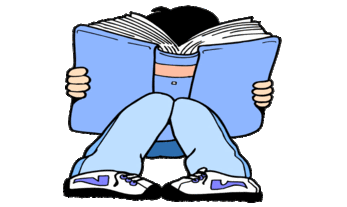 YEAR 6 HOME LEARNING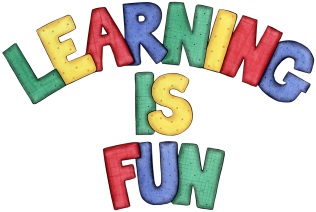 YEAR 6 HOME LEARNINGDate Set6/11/15Date DuePink Book Writing Task: Wednesday 11th NovemberMathletics and Spellings: Friday 13th NovemberMathleticsThere are two new assignments:1: Complete a task solving long multiplication questions. For further help with this see:https://www.mathsisfun.com/numbers/multiplication-long.html1: Complete a task solving long division questions. For further help with this see: http://www.mathsonline.org/pages/longdiv.html SpellodromeWritingYour spellings are:ceiling receive receipt deceit perceive conceit 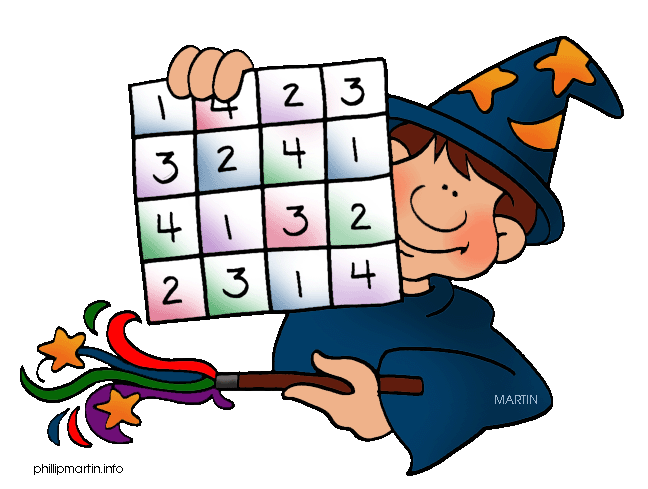 vein rein reign veil weigh freight eight neighbour sovereign foreign weird protein their either neither height heirWrite a balanced discussion on the topic:Should children be allowed mobile phones in school?ReadingRecommended daily reading time:KS1 15-20 minutes KS2 40 minutesHome Learning ProjectDate Set: Friday 6th November                                                  Date Due: Pink Book Writing Task: Wednesday 11th NovemberMathletics and Spellings: Friday 13th NovemberGreekPlease go to Greek Class Blog for Greek Home LearningGreek Class - St Cyprian's Greek Orthodox Primary Academy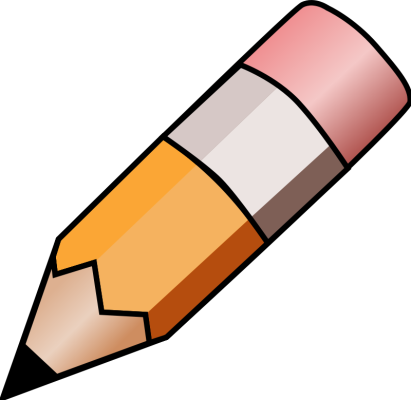 